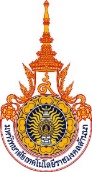 					สวท.รช.02แบบฟอร์มสรุปแผนการใช้งบประมาณคณะ/สังกัด..........................................................................................................................................................ชื่อหลักสูตรแบบยืดหยุ่น......................................................................................................................................รายรับจากการลงทะเบียนแผนรับ ............................ คน (ต่อรอบ) โดยจะเปิดสอนเมื่อมีจำนวนขั้นต่ำ ..................... คนขึ้นไป (คุ้มทุน)จำนวน .......................... หน่วยกิต (กรณีสะสมหน่วยกิต)สรุป งบประมาณที่หน่วยจัดการเรียนการสอนเบิกจ่ายได้ เมื่อมีผู้เรียนตามจำนวนขั้นต่ำที่สามารถเปิดสอน	ค่าใช้จ่ายในการดำเนินงาน	...................	บาทค่าสนับสนุนการจัดการศึกษา	...................	บาทรวม (งบประมาณขั้นต่ำ)		...................	บาทค่าใช้จ่ายในการดำเนินงาน(หมายเหตุ:   การดำเนินการควรมีค่าใช้จ่ายในการดำเนินงานไม่เกินกว่ารายรับที่ได้รับ)รายรับที่จัดเก็บจากผู้เรียน (บาท/คน)รายรับที่จัดเก็บจากผู้เรียน (บาท/คน)รายรับที่จัดเก็บจากผู้เรียน (บาท/คน)รวมงบประมาณที่หน่วยจัดการเรียนการสอนเบิกจ่ายได้ (บาท/คน)งบประมาณที่หน่วยจัดการเรียนการสอนเบิกจ่ายได้ (บาท/คน)งบประมาณที่หน่วยจัดการเรียนการสอนเบิกจ่ายได้ (บาท/คน)งบประมาณที่หน่วยจัดการเรียนการสอนเบิกจ่ายได้ (บาท/คน)ค่าลงทะเบียนค่าสนับสนุนฯค่าใช้จ่ายอื่นๆรวมนำส่ง มหาวิทยาลัย(ร้อยละ 10)สาธารณูปโภค(ร้อยละ 10)ค่าใช้จ่ายในการดำเนินงาน(ร้อยละ 80)ค่าสนับสนุนฯหมวดงบประมาณจำนวนเงิน1. ค่าตอบแทน- ค่าตอบแทนวิทยากรภายใน ภาคทฤษฎี จำนวน .... ชั่วโมง จำนวน ..... คน  (...... ชั่วโมง x ....... คน x …… บาท)- ค่าตอบแทนวิทยากรภายนอก ภาคทฤษฎี จำนวน .... ชั่วโมง จำนวน ..... คน  (...... ชั่วโมง x ....... คน x …… บาท)2. ค่าใช้สอย3. ค่าวัสดุ